Профсоюз   работников  народного образования  и  науки РФ    	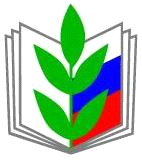 ПРОФСОЮЗНАЯ  ОРГАНИЗАЦИЯ  ГОРОДСКОГО  ОКРУГА  СЫЗРАНЬ                  ПРОФСОЮЗА  РАБОТНИКОВ НАРОДНОГО  ОБРАЗОВАНИЯ  И  НАУКИ  РФУтверждено постановлением президиума                 Профсоюзной организации городского округа                Сызрань профсоюза работников народного образования и науки РФ ПОЛОЖЕНИЕо проведении конкурса профессионального мастерства помощников  воспитателей (младших воспитателей)  «Моя прекрасная няня» 1. Общие положения 1.1. Учредителем и организатором конкурса профессионального мастерства помощников  воспитателей (младших воспитателей) «Моя прекрасная няня»  (далее - конкурс) является Профсоюзная организация городского округа Сызрань профсоюза работников народного образования и науки РФ (далее – Профсоюзная организация г.о.Сызрань).1.2. Целью конкурса является повышение престижа профессии помощника воспитателя (младшего воспитателя), пропаганда опыта работы лучших работников. 1.3. Задачами конкурса являются:Пропаганда значимости труда помощников воспитателей (младших воспитателей).Выявление лучших помощников воспитателей (младших воспитателей), их поддержка и поощрение.Повышение мотивации профсоюзного членства. 2. Условия конкурса. 2.1.  Конкурс проводится среди работников  образовательных учреждений (дошкольных структурных подразделений) Западного образовательного округа, являющихся членами профсоюза   и имеющих стаж  работы в должности не менее двух лет. 2.2. Выдвижение кандидатов на конкурс осуществляется образовательными учреждениями с учетом мнения первичных профсоюзных организаций  образовательных учреждений.2.3. От образовательного учреждения (структурного подразделения) на конкурс  выдвигается не более 1 участника.3. Порядок организации конкурса и сроки проведения. 3.1. Конкурс проводится в  3 этапа:I этап – заочный, проводится на уровне образовательного учреждения по критериям, определяемым самим учреждением.  						                                                              По итогам заочного этапа, в срок до 15 февраля, образовательное учреждение направляет в профсоюзную организацию г.о.Сызрань следующие документы: Заявку на участие в конкурсе (приложение №1),  характеристику-представление на победителя заочного этапа (приложение №2),  выписку из протокола заседания профсоюзного комитета  образовательного учреждения (приложение  №3).II этап – отборочный, проводится организаторами конкурса, в срок с 20.02.20г. по 28.02.20г.  					                                                               Участницы проверяются на знание СанПиН, норм и правил по ОТ (ТБ), должностных обязанностей, показавшие лучшие результаты выходят в финал. III  этап (март 2020г.) – финальный (очный),  проводится организаторами конкурса в Сызранском Дворце творчества детей и молодежи, по адресу: г.Сызрань, ул.Ульяновская, д.145.3.2.По итогам отборочного этапа образовательные учреждения (структурного подразделения) готовят 2-х минутный видео ролик (видео ряд) об учреждении в котором работает финалистка.4. Условия и порядок проведения III  этапа.4.1. Прядок выступления участниц определяется после проведения II (отборочного) этапа на условиях жеребьевки. 4.2.Очный этап предусматривает следующие конкурсы:Визитная карточка «Я и мое кредо».  	                                                                                        Самопрезентация конкурсанта (интересы, увлечения, профессиональный  опыт). Форма выступления определяется самим конкурсантом.   Время выступления - не более 2 минут. «Совместная образовательная деятельность с детьми».    	                               Участницам предлагается провести один из видов деятельности (по своему усмотрению) с подгруппой детей, не занятых образовательной деятельностью с воспитателем. Время выполнения задания - не более 2 минут.«Блиц – опрос».  	                                                                                                           Ответы на вопросы из раздела «Общие знания». Из предлагаемых ответов, при помощи карточек с цифрами (1-2-3) необходимо выбрать и показать правильный ответ.«Самая красивая». Участницам предлагается на глазах у зрителей (членов жюри) сделать прическу воспитаннице своего детского сада или своему ребенку. (Длина волос у девочки – не короче линии плеч.) Разрешается использовать различные аксессуары: ленты, резинки, заколки и тд. Время выполнения задания – не более 2 минут. «Знатоки своего дела».     	                                                                                              Вопросы на знание санитарных норм и правил.«Сам себе модельер» (конкурс из раздела «Домашнее задание»). Презентация своего эскиза рабочей одежды для помощника воспитателя. Время выступления -  не более 1 минуты.«Приходи сказка».  	                                                                                                        Каждой участнице предлагается ответить на вопрос на знание детских произведений.«Внимание – охрана труда!» 	                                                                                     Конкурс на знание норм и правил охраны труда.4.3.При выполнении заданий конкурсантки обязаны строго соблюдать временной регламент, установленный настоящим Положением. В случае нарушения регламента, члены жюри будут вынуждены останавливать выступление участницы.4.4.Конкурсная комиссия оставляет за собой право вносить изменения в настоящее положение, а также в конкурсную программу. 5. Подведение итогов конкурса.5.1.Общие итоги конкурса определяются путем суммирования оценок, полученных участниками по итогам конкурсных заданий III этапа. 5.2.Победителем становится конкурсант, получивший наибольшее количество баллов. В случае одинакового количества баллов, распределение мест между конкурсантами определяется членами жюри.                                                                                                   Приложение №1 В оргкомитет конкурса профессионального мастерства помощников воспитателей (младших воспитателей) «Моя прекрасная няня».                                                          Заявка 								на участие в конкурсе профессионального мастерства помощников воспитателей (младших воспитателей) «Моя прекрасная няня».Полное наименование учреждения	_______________________________________	_________________________________________________________________  							  Просим рассмотреть нашу заявку на участие в конкурсе профессионального мастерства помощников воспитателей (младших воспитателей) «Моя прекрасная няня» победителя  заочного этапа конкурса структурного подразделения ГБОУ СОШ (ООШ) № ___________города (района)____________________________ (детского сада) ____________________________________   							                (указать наименование ДОУ) ___________________________________________________________________						  (Ф.И.О. конкурсанта)	Сведения об участнике конкурса.Победитель  заочного этапа конкурса   (Ф.И.О. конкурсанта)	согласен на хранение и использование своих персональных данных организаторами конкурса профессионального мастерства помощников воспитателей (младших воспитателей) «Моя прекрасная няня».___________________                          ________________________________       (дата)    						  (подпись конкурсанта)___________________                          ________________________________       (дата)    						  (подпись и печать руководителя учреждения)																			_________________________________________   						(подпись председателя первичной профсоюзной 						организации)                                                                                                   Приложение №2 Характеристика-представление участника конкурса «Моя прекрасная няня».Фамилия, имя, отчество конкурсанта (полностью).Число, месяц,  год и место  рождения.Образование (когда и какое образовательное учреждение закончил,              документ об образовании).Информация о трудовой деятельности (место работы, с какого времени работает в учреждении, стаж работы в должности).Год вступления в профсоюз.Описание системы работы, показатели ее результативности.Положительные отзывы о конкурсанте родительской общественности, педагогического коллектива. Наличие поощрений (указать виды и уровни).Семейное положение (состав семьи, краткая информация о детях).Индивидуальные особенности и качества характера.Увлечения, хобби.Подпись руководителя ОУ, печать.Подпись председателя ППО.Приложение №3 Профсоюзная организация г.о.Сызрань профсоюз работников народного образования и науки РФ__________________________________________________________________(наименование первичной профсоюзной организации)  ВЫПИСКАиз протокола № ___ заседания профсоюзного комитета «___» ____________ 20___ г. Избрано в состав профкома: ____ чел. Присутствовали: ____ чел.  Повестка: Выдвижение кандидата для участия в конкурсе «Моя прекрасная няня».Слушали: _______________________________________, председателя профкома о выдвижении на конкурс «Моя прекрасная няня». Постановили: Выдвинуть на конкурс «Моя прекрасная няня» победителя 1 этапа (заочного)конкурса__________________________________________________ __________________________________________________________________(Ф.И.О. полностью)ГОЛОСОВАЛИ: «за»_____, «против»_______, «воздержались»_________. Председательпрофсоюзной организации   ____________        ___________________  	    						                        (подпись)                       (расшифровка подписи) Дата рожденияСтаж работыСтаж профсоюзного членстваКонтактный телефон (конкурсанта)